Club Standards IntroductionEach year athletes can aim to meet a club standard and receive an award for their achievement. The LRR Club Standards will see an additional standard for 2021.Times are calculated using the World Standard Times published in the Age Grading Tables and the relevant age factors for the respective age categories.All members can still aim for Platinum, Diamond, Gold, Silver, Bronze and now the new Tungsten club standard, the times are set at the following for all distances for the relevant age category and gender.PLATINUM	82%DIAMOND	74%GOLD		67%SILVER		61%BRONZE	56%TUNGSTEN	50%Submit your race times for 3 different distances to the club secretary or e-mail lowestoftroadrunners@gmail.comIf you have already received a club standard then you are not eligible for another one until you either go up a grading (tungsten -> bronze, diamond -> platinum etc.) or go up an age group.Men’s Age CategoriesTimes in - Hours : minutes : seconds (HH:MM:SS)Ladies Age CategoriesTimes in - Hours : minutes : seconds (HH:MM:SS)MEN - Age 18-39MEN - Age 18-39MEN - Age 18-39MEN - Age 18-39MEN - Age 18-39MEN - Age 18-39MEN - Age 18-39MEN - Age 18-395k5m10k10m13.1m20m26.2mPlatinum00:15:5900:26:1000:32:4400:53:5101:11:2501:53:3502:30.20Diamond00:17:4300:28:5900:36:1700:59:4101:19:0802:05:5102:46:40Gold00:19:3400:32:0100:40:0401:05:5501:27:2502:19:0003:04:05Silver00:21:3000:35:1000:44:0101:12:2401:36:0002:32:4103:22:11Bronze00:23:2500:38:1800:47:5601:18:5201:44:3502:46:1903:40:14Tungsten00:26:1300:42:5400:53:4201:28:1901:57:0803:06:1604:06:40MEN - Age 40-44MEN - Age 40-44MEN - Age 40-44MEN - Age 40-44MEN - Age 40-44MEN - Age 40-44MEN - Age 40-44MEN - Age 40-445k5m10k10m13.1m20m26.2mPlatinum00:16:5700:27:3300:34:2000:56:1301:14:2002:02:0002:36:32Diamond00:18:4700:30:3200:38:0301:02:1701:22:2202:15:1102:53:27Gold00:20:4500:33:4300:42:0101:08:4801:30:5802:29:1803:11:34Silver00:22:4800:37:0200:46:0901:15:3401:39:5502:43:5903:30:25Bronze00:24:5000:40:2000:50:1601:22:1901:48:5002:58:3803:49:12Tungsten00:27:4800:45:1100:56:1801:32:1102:01:5403:20:0404:16:42MEN - Age 45-49MEN - Age 45-49MEN - Age 45-49MEN - Age 45-49MEN - Age 45-49MEN - Age 45-49MEN - Age 45-49MEN - Age 45-495k5m10k10m13.1m20m26.2mPlatinum00:17:3500:28:3900:35:4401:01:3301:17:2702:06:4702:43:05Diamond00:19:2900:31:4400:39:3601:04:5301:25:4902:20:3003:00:43Gold00:21:3200:35:0300:43:4401:11:4001:34:4702:35:1003:19:36Silver00:23:3900:38:3000:48:0301:18:4301:44:0702:50:2603:39:14Bronze00:25:4500:41:5600:52:2001:25:4401:53:2403:05:3903:58:49Tungsten00:28:5100:46:5800:58:3701:36:0202:07:0103:27:5604:27:28MEN - Age 50-54MEN - Age 50-54MEN - Age 50-54MEN - Age 50-54MEN - Age 50-54MEN - Age 50-54MEN - Age 50-54MEN - Age 50-545k5m10k10m13.1m20m26.2mPlatinum00:18:1900:29:5000:37:1601:01:0701:20:5202:11:5802:50:18Diamond00:20:1500:33:0400:41:1801:07:4301:29:3702:26:1403:08:42Gold00:22:2200:36:3100:45:3701:14:4701:38:5902:41:3103:28:25Silver00:24:3400:40:0700:50:0601:22:0901:48:4302:57:2403:48:55Bronze00:26:4500:43:4200:54:3401:29:2901:58:2503:13:1504:09:22Tungsten00:29:5800:48:5601:01:0701:40:1302:12:3803:36:2604:39:17MEN - Age 55-59MEN - Age 55-59MEN - Age 55-59MEN - Age 55-59MEN - Age 55-59MEN - Age 55-59MEN - Age 55-59MEN - Age 55-595k5m10k10m13.1m20m26.2mPlatinum00:19:0000:31:0800:38:5601:03:5401:24:3702:17:3602:58:10Diamond00:21:0400:34:2900:43:0801:10:4801:33:4502:32:2903:17:26Gold00:23:1600:38:0600:47:3901:18:1201:43:3302:48:2403:38:04Silver00:25:3300:41:5000:52:2001:25:5401:53:4403:04:5803:59:30Bronze00:27:5000:45:3500:57:0001:33:3402:03:5403:21:2904:20:54Tungsten00:31:1000:51:0301:03:5101:44:4802:18:4603:45:4004:52:12MEN - Age 60-64MEN - Age 60-64MEN - Age 60-64MEN - Age 60-64MEN - Age 60-64MEN - Age 60-64MEN - Age 60-64MEN - Age 60-645k5m10k10m13.1m20m26.2mPlatinum00:19:4800:32:3200:40:4501:06:5801:28:4202:23:4403:06:49Diamond00:21:5600:36:0300:45:1001:14:1201:38:1802:39:1703:27:00Gold00:24:1400:39:4900:49:5301:21:5701:48:3402:55:5503:48:38Silver00:26:3700:43:4400:54:4701:30:0101:59:1403:13:1304:11:07Bronze00:29:0000:47:3900:59:4101:38:0302:09:5303:30:2904:33:33Tungsten00:32:2800:53:2201:06:5001:49:4902:25:2803:55:4405:06:22MEN - Age 65-69MEN - Age 65-69MEN - Age 65-69MEN - Age 65-69MEN - Age 65-69MEN - Age 65-69MEN - Age 65-69MEN - Age 65-695k5m10k10m13.1m20m26.2mPlatinum00:20:4100:34:0500:42:4601:10:2001:33:1302:30:2603:16:20Diamond00:22:5500:37:4600:47:2301:17:5601:43:1802:46:4103:37:33Gold00:25:1900:41:4200:52:2001:26:0401:54:0603:04:0604:00:17Silver00:27:4800:45:4900:57:2901:34:3202:05:1903:22:1304:23:55Bronze00:30:1700:49:5401:02:3701:42:5902:16:3003:40:1604:47:29Tungsten00:33:5500:55:5301:10:0801:55:2002:32:5304:06:4205:21:58MEN - Age 70-74MEN - Age 70-74MEN - Age 70-74MEN - Age 70-74MEN - Age 70-74MEN - Age 70-74MEN - Age 70-74MEN - Age 70-745k5m10k10m13.1m20m26.2mPlatinum00:21:5200:36:0300:45:1401:14:2001:38:3202:39:1203:27:30Diamond00:24:1400:39:5700:50:0801:22:2301:49:1102:56:2503:49:55Gold00:26:4600:44:0700:55:2201:30:5902:00:3503:14:5104:13:57Silver00:29:2400:48:2801:00:4901:39:5602:12:2703:34:0104:38:55Bronze00:32:0200:52:4701:06:1401:48:5102:24:1603:53:0705:03:50Tungsten00:35:5200:59:0801:14:1102:01:5502:41:3504:21:0605:40:17MEN - Age 75-79MEN - Age 75-79MEN - Age 75-79MEN - Age 75-79MEN - Age 75-79MEN - Age 75-79MEN - Age 75-79MEN - Age 75-795k5m10k10m13.1m20m26.2mPlatinum00:23:4500:39:0900:49:0701:20:3301:46:3802:53:1003:44:33Diamond00:26:1900:43:2300:54:2501:29:1601:58:0903:11:5404:08:49Gold00:29:0400:47:5501:00:0601:38:3502:10:3003:31:5604:34:49Silver00:31:5500:52:3701:06:0101:48:1702:23:2003:52:4705:01:51Bronze00:34:4600:57:1901:11:5501:57:5702:36:0804:13:3405:28:48Tungsten00:38:5701:04:1201:20:3202:12:0602:54:5204:44:0006:08:15LADIES - Age 18-34LADIES - Age 18-34LADIES - Age 18-34LADIES - Age 18-34LADIES - Age 18-34LADIES - Age 18-34LADIES - Age 18-34LADIES - Age 18-345k5m10k10m13.1m20m26.2mPlatinum00:18:0100:29:3300:37:0201:00:1401:19:5102:05:5202:45:21Diamond00:19:5800:32:4500:41:0301:06:4501:28:2902:19:2903:03:14Gold00:22:0300:36:1000:45:2001:13:4301:37:4402:34:0303:22:23Silver00:24:1400:39:4300:49:4701:20:5801:47:2102:49:1203:42:17Bronze00:26:2300:43:1600:54:1401:28:1201:56:5603:04:1904:02:08Tungsten00:29:3300:48:2801:00:4501:38:4702:10:5803:26:2604:31:11LADIES - Age 35-39LADIES - Age 35-39LADIES - Age 35-39LADIES - Age 35-39LADIES - Age 35-39LADIES - Age 35-39LADIES - Age 35-39LADIES - Age 35-395k5m10k10m13.1m20m26.2mPlatinum00:18:1500:29:5600:37:3201:01:1801:21:0002:09:4302:47:42Diamond00:20:1400:33:1100:41:3601:07:5601:29:4502:23:4403:05:50Gold00:22:2000:36:3900:45:5701:15:0201:39:0702:38:4503:25:15Silver00:24:3200:40:1500:50:2801:22:2501:48:5202:54:2203:45:26Bronze00:26:4400:43:5000:54:5801:29:4601:58:3603:09:5604:05:34Tungsten00:29:5600:49:0601:01:3401:40:3202:12:5003:32:4404:35:02LADIES - Age 40-44LADIES - Age 40-44LADIES - Age 40-44LADIES - Age 40-44LADIES - Age 40-44LADIES - Age 40-44LADIES - Age 40-44LADIES - Age 40-445k5m10k10m13.1m20m26.2mPlatinum00:18:4400:30:4700:38:3701:03:1001:23:2802:16:3602:52:47Diamond00:20:4600:34:0600:42:4801:10:0001:32:2902:31:2203:11:28Gold00:22:5600:37:4000:47:1601:17:1901:42:0902:47:1103:31:28Silver00:25:1100:41:2300:51:5501:24:5501:52:1203:03:3803:52:16Bronze00:27:2600:45:0400:56:3301:32:3002:02:1303:20:0204:13:01Tungsten00:30:4400:50:2901:03:2001:43:3602:16:5303:44:0204:43:22LADIES - Age 45-49LADIES - Age 45-49LADIES - Age 45-49LADIES - Age 45-49LADIES - Age 45-49LADIES - Age 45-49LADIES - Age 45-49LADIES - Age 45-495k5m10k10m13.1m20m26.2mPlatinum00:19:3200:32:1000:40:2401:06:0901:27:2402:25:1803:01:11Diamond00:21:3900:35:3900:44:4601:13:1801:36:5102:41:0103:20:46Gold00:23:5400:39:2200:49:2701:20:5801:46:5802:57:5003:41:45Silver00:26:1500:43:1400:54:1901:28:5501:57:2703:15:2004:03:33Bronze00:28:3600:47:0600:59:1001:36:5202:07:5903:32:4604:25:18Tungsten00:32:0200:52:4501:06:1601:48:2902:23:2003:58:1804:57:08LADIES - Age 50-54LADIES - Age 50-54LADIES - Age 50-54LADIES - Age 50-54LADIES - Age 50-54LADIES - Age 50-54LADIES - Age 50-54LADIES - Age 50-545k5m10k10m13.1m20m26.2mPlatinum00:20:3600:34:0200:42:4901:10:0801:32:4002:35:1003:12:38Diamond00:22:4900:37:4300:47:2701:17:4301:42:4102:51:5603:33:27Gold00:25:1300:41:4000:52:2401:25:5001:53:2503:09:5403:55:45Silver00:27:4100:45:4600:57:3401:34:1702:04:3403:28:3504:18:56Bronze00:30:1000:49:5101:02:4201:42:4202:15:4103:47:1204:42:04Tungsten00:33:4700:55:5001:10:1401:55:0202:31:5804:14:2805:15:54LADIES - Age 55-59LADIES - Age 55-59LADIES - Age 55-59LADIES - Age 55-59LADIES - Age 55-59LADIES - Age 55-59LADIES - Age 55-59LADIES - Age 55-595k5m10k10m13.1m20m26.2mPlatinum00:21:4900:36:1000:45:3601:14:4301:38:4202:46:2703:25:50Diamond00:24:1100:40:0500:50:3201:22:4701:49:2303:04:2603:48:05Gold00:26:4200:44:1600:55:4801:31:2602:00:4803:23:4204:11:55Silver00:29:2000:48:3801:01:1801:40:2602:12:4103:43:4504:36:42Bronze00:31:5700:52:5801:06:4601:49:2402:24:3204:03:4305:01:24Tungsten00:35:4700:59:2001:14:4702:02:3202:41:5304:32:5805:37:34LADIES - Age 60-64LADIES - Age 60-64LADIES - Age 60-64LADIES - Age 60-64LADIES - Age 60-64LADIES - Age 60-64LADIES - Age 60-64LADIES - Age 60-645k5m10k10m13.1m20m26.2mPlatinum00:23:1100:38:3600:48:4501:19:5501:45:3603:00:1503:41:00Diamond00:25:4100:42:4700:54:0201:28:3401:57:0103:19:4404:04:53Gold00:28:2200:47:1500:59:4001:37:4902:09:1403:40:3604:30:28Silver00:31:1000:51:5401:05:3201:47:2602:21:5704:02:1804:57:04Bronze00:33:5600:56:3201:11:2401:57:0202:34:3704:23:5605:23:36Tungsten00:38:0101:03:1901:19:5802:11:0402:53:1004:55:3606:02:26LADIES - Age 65-69LADIES - Age 65-69LADIES - Age 65-69LADIES - Age 65-69LADIES - Age 65-69LADIES - Age 65-69LADIES - Age 65-69LADIES - Age 65-695k5m10k10m13.1m20m26.2mPlatinum00:24:4300:41:2300:52:2301:25:5501:53:3103:18:1303:58:33Diamond00:27:2400:45:5100:58:0301:35:1202:05:4703:39:3804:24:21Gold00:30:1500:50:3901:04:0701:45:0902:18:5604:02:3504:51:58Silver00:33:1400:55:3801:10:2501:55:3002:32:3504:26:2705:20:41Bronze00:36:1201:00:3601:16:4202:05:4802:46:1304:50:1405:49:19Tungsten00:40:3201:07:5201:25:5402:20:5403:06:1005:25:0406:31:14LADIES - Age 70-74LADIES - Age 70-74LADIES - Age 70-74LADIES - Age 70-74LADIES - Age 70-74LADIES - Age 70-74LADIES - Age 70-74LADIES - Age 70-745k5m10k10m13.1m20m26.2mPlatinum00:26:3000:44:3500:56:3501:32:5302:02:4303:42:2104:19:10Diamond00:29:2100:49:2501:02:4201:42:5502:15:5904:06:2404:47:11Gold00:32:2500:54:3401:09:1601:53:4102:30:1104:32:0805:17:11Silver00:35:3700:59:5601:16:0402:04:5102:24:5704:58:5405:48:23Bronze00:38:4701:05:1701:22:5202:16:0002:59:4105:25:3606:19:29Tungsten00:43:2701:13:0801:32:4802:32:2003:21:1506:04:4007:05:02LADIES - Age 75-79LADIES - Age 75-79LADIES - Age 75-79LADIES - Age 75-79LADIES - Age 75-79LADIES - Age 75-79LADIES - Age 75-79LADIES - Age 75-795k5m10k10m13.1m20m26.2mPlatinum00:28:3200:48:2001:01:3301:41:1702:14:0504:03:5404:45:56Diamond00:31:3700:53:3401:08:1201:52:1402:28:3504:30:1605:16:50Gold00:34:5500:59:1001:15:2002:03:5702:44:0704:58:3005:49:56Silver00:38:2101:04:5901:22:4402:16:0903:00:1505:27:5206:24:22Bronze00:41:4701:10:4701:30:0702:28:1803:16:2105:57:0906:58:41Tungsten00:46:4801:19:1701:40:5602:46:0603:39:5406:40:0007:48:55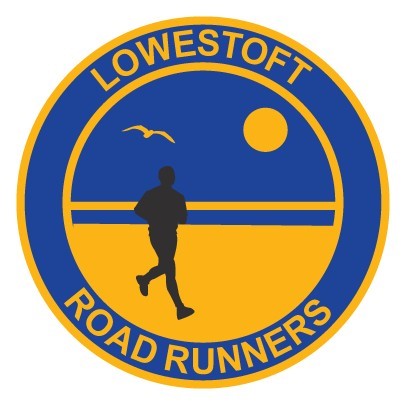 